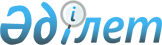 2013 жылға мектепке дейінгі тәрбие мен оқытуға мемлекеттік білім беру тапсырысын, жан басына шаққандағы қаржыландыру және ата-ананың ақы төлеу мөлшерін бекіту туралы
					
			Мерзімі біткен
			
			
		
					Қызылорда облысы Жаңақорған ауданы әкімдігінің 2013 жылғы 31 қазандағы N 476 қаулысы. Қызылорда облысының Әділет департаментінде 2013 жылғы 20 қарашада N 4541 тіркелді. Қолданылу мерзімінің аяқталуына байланысты тоқтатылды
      "Білім туралы" Қазақстан Республикасының 2007 жылғы 27 шілдедегі Заңының 6-бабы 4-тармағының 8-1)-тармақшасына сәйкес Жаңақорған ауданының әкімдігі ҚАУЛЫ ЕТЕДІ:
      1. Қосымшаға сәйкес 2013 жылға мектепке дейінгі тәрбие мен оқытуға мемлекеттік білім беру тапсырысы, жан басына шаққандағы қаржыландыру және ата-ананың ақы төлеу мөлшері бекітілсін.
      2. Осы қаулының орындалуын бақылау Жаңақорған ауданы әкімінің орынбасары Қ. Бүркітбаевқа жүктелсін.
      3. Осы қаулы алғашқы ресми жарияланған күнінен кейін күнтізбелік он күн өткен соң қолданысқа енгізіледі. 2013 жылға мектепке дейінгі тәрбие мен оқытуға мемлекеттік білім беру тапсырысы, жан басына шаққандағы қаржыландыру және ата-ананың ақы төлеу мөлшері
					© 2012. Қазақстан Республикасы Әділет министрлігінің «Қазақстан Республикасының Заңнама және құқықтық ақпарат институты» ШЖҚ РМК
				
Жаңақорған ауданы әкімінің
уақытша міндетін атқарушы
С. ИдирисовЖаңақорған ауданы әкімдігінің
2013 жылғы "31" қазандағы
N 476 қаулысына қосымша
N
Мектепке дейiнгi тәрбие және оқыту ұйымдарының әкiмшiлiк-аумақтық орналасуы
Мектепке дейiнгi тәрбие және оқыту ұйымдарының тәрбиеленушiлер саны
Мектепке дейiнгi ұйымдарда қаржыландырудың жан басына шаққанда бiр айдағы мөлшерi (теңге)
Мектепке дейiнгi ұйымдар ата-аналарының бiр айдағы төлемақы мөлшерi (теңге)
Мектепке дейiнгi ұйымдар ата-аналарының бiр айдағы төлемақы мөлшерi (теңге)
N
Мектепке дейiнгi тәрбие және оқыту ұйымдарының әкiмшiлiк-аумақтық орналасуы
Мектепке дейiнгi тәрбие және оқыту ұйымдарының тәрбиеленушiлер саны
Мектепке дейiнгi ұйымдарда қаржыландырудың жан басына шаққанда бiр айдағы мөлшерi (теңге)
Мемлекеттік мектепке дейінгі ұйымдардағы ата-ана төлем ақысының ай сайынғы мөлшері
(Алты еселенген айлық есептік көрсеткіштен артық емес)
Мемлекеттік білім беру тапсырысы бойынша қызмет алатын жекеменшік мектепке дейінгі ұйымдардағы ата-ана төлем ақысының ай сайынғы мөлшері
(Он еселенген айлық есептік көрсеткіштен артық емес)
1
Жаңақорған ауданы 
1910 
20039 
9605
17 310